Training Doc ARollCall Device Driver/User – Starter GuideInstructionsRoute typeStudent Tap OnStudent Tap OffMorning (AM)YesNo – bulk tap offAfternoon (PM)YesYesStep 1Switch on phone (No Password Required) and allow RollCall App to Initialise (approximately 20 seconds)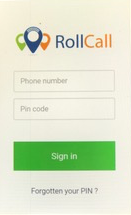 Step 2Enter your Mobile Phone number field For Example 0498 402 993Enter your PIN. Your Pin is the last 4 digits of your mobile.For Example: 2 993Step 3Select the route you have been allocated to. Note: If you select the incorrect Route tap the Grey settings bars on the top left-hand side of the screen and select Change Route and reselect.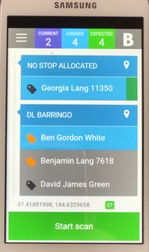 Step 4Tap the “Start Scan” button. (Start scan will change from green to red, signaling scanning is on) Step 5If the student does not have their NFC Card/Token they tap the “Baggage Tag” label to the left of the student name. Step 6At the endo of the route: For AMAll students disembark at the same time so touch the “B” (Bulk Off) button, located at the top right-hand side of the screen.When all students have scanned off answer presented question. “Is this route complete” Yes/NoFor PM When all students have scanned off answer presented question. “Is this route complete” Yes/No